To determine the level of risk, correlate the “Likelihood of Occurrence” with the “Severity”. E.g. a remote chance of a serious personal injury gives a “medium” risk ratingWhat are the hazards?2. Who might be harmed and how?Initial Risk Rating2. Who might be harmed and how?Initial Risk Rating3. Evaluate what are you already doing?4. Do you need to do anything else to manage this risk?Revised Rating5. Action by whom?6. Action by when?7. Done7. DoneExampleExampleExampleExampleExampleExampleExampleExampleExampleGuidance.When completing a risk assessment, you should:Guidance.When completing a risk assessment, you should:Identify the persons at risk and the significant hazards. Refer to HSE Risk Assessment guidance (INDG163(rev4)Assess an Initial IRR (Initial Risk Rating) for the activity consider both the likelihood (L) and severity (S) ratings and using the table of risk below insert the appropriate colour code indicating how employees/others may be harmed without controls.Identify risk control measures that reduce the risks to an acceptable level, using HSE Guidance and Industry Codes of Practice.Record your significant findings – Revise your Rating- RR – you should consider how much safer the task will be if the control measures are followed.  Here, you should consider both the likelihood (L) and severity (S) ratings and using the table of risk below insert the appropriate colour code. Who is Must action the controls or supervise the activity Action by when (date) or is risk ongoing therefore controls must remain in place with REGULAR review Actions completed (date) - controls sustained and in place Identify the persons at risk and the significant hazards. Refer to HSE Risk Assessment guidance (INDG163(rev4)Assess an Initial IRR (Initial Risk Rating) for the activity consider both the likelihood (L) and severity (S) ratings and using the table of risk below insert the appropriate colour code indicating how employees/others may be harmed without controls.Identify risk control measures that reduce the risks to an acceptable level, using HSE Guidance and Industry Codes of Practice.Record your significant findings – Revise your Rating- RR – you should consider how much safer the task will be if the control measures are followed.  Here, you should consider both the likelihood (L) and severity (S) ratings and using the table of risk below insert the appropriate colour code. Who is Must action the controls or supervise the activity Action by when (date) or is risk ongoing therefore controls must remain in place with REGULAR review Actions completed (date) - controls sustained and in place Identify the persons at risk and the significant hazards. Refer to HSE Risk Assessment guidance (INDG163(rev4)Assess an Initial IRR (Initial Risk Rating) for the activity consider both the likelihood (L) and severity (S) ratings and using the table of risk below insert the appropriate colour code indicating how employees/others may be harmed without controls.Identify risk control measures that reduce the risks to an acceptable level, using HSE Guidance and Industry Codes of Practice.Record your significant findings – Revise your Rating- RR – you should consider how much safer the task will be if the control measures are followed.  Here, you should consider both the likelihood (L) and severity (S) ratings and using the table of risk below insert the appropriate colour code. Who is Must action the controls or supervise the activity Action by when (date) or is risk ongoing therefore controls must remain in place with REGULAR review Actions completed (date) - controls sustained and in place Identify the persons at risk and the significant hazards. Refer to HSE Risk Assessment guidance (INDG163(rev4)Assess an Initial IRR (Initial Risk Rating) for the activity consider both the likelihood (L) and severity (S) ratings and using the table of risk below insert the appropriate colour code indicating how employees/others may be harmed without controls.Identify risk control measures that reduce the risks to an acceptable level, using HSE Guidance and Industry Codes of Practice.Record your significant findings – Revise your Rating- RR – you should consider how much safer the task will be if the control measures are followed.  Here, you should consider both the likelihood (L) and severity (S) ratings and using the table of risk below insert the appropriate colour code. Who is Must action the controls or supervise the activity Action by when (date) or is risk ongoing therefore controls must remain in place with REGULAR review Actions completed (date) - controls sustained and in place Identify the persons at risk and the significant hazards. Refer to HSE Risk Assessment guidance (INDG163(rev4)Assess an Initial IRR (Initial Risk Rating) for the activity consider both the likelihood (L) and severity (S) ratings and using the table of risk below insert the appropriate colour code indicating how employees/others may be harmed without controls.Identify risk control measures that reduce the risks to an acceptable level, using HSE Guidance and Industry Codes of Practice.Record your significant findings – Revise your Rating- RR – you should consider how much safer the task will be if the control measures are followed.  Here, you should consider both the likelihood (L) and severity (S) ratings and using the table of risk below insert the appropriate colour code. Who is Must action the controls or supervise the activity Action by when (date) or is risk ongoing therefore controls must remain in place with REGULAR review Actions completed (date) - controls sustained and in place Identify the persons at risk and the significant hazards. Refer to HSE Risk Assessment guidance (INDG163(rev4)Assess an Initial IRR (Initial Risk Rating) for the activity consider both the likelihood (L) and severity (S) ratings and using the table of risk below insert the appropriate colour code indicating how employees/others may be harmed without controls.Identify risk control measures that reduce the risks to an acceptable level, using HSE Guidance and Industry Codes of Practice.Record your significant findings – Revise your Rating- RR – you should consider how much safer the task will be if the control measures are followed.  Here, you should consider both the likelihood (L) and severity (S) ratings and using the table of risk below insert the appropriate colour code. Who is Must action the controls or supervise the activity Action by when (date) or is risk ongoing therefore controls must remain in place with REGULAR review Actions completed (date) - controls sustained and in place EXAMPLE1Slips and trips2Staff and visitors may be injured if they trip over objects or slip on spillages2Staff and visitors may be injured if they trip over objects or slip on spillages3We carry out general good housekeeping. All areas are well lit including stairs. There are no trailing leads or cables. Staff keep work areas clear, e.g. no boxes left in walkways, deliveries stored immediately, offices cleaned each evening4Monitor housekeeping in staff kitchen, e.g on spills and remind staff to tidy up5All staff, supervisor to monitor601/10/2010701/10/2010Table of RiskTable of RiskTable of RiskTable of RiskTable of RiskmedhighhighSerious personal injurySerious personal injurySEVERITYlowmedhighSignificant injurySignificant injurySEVERITYlowlowmedMinor injuryMinor injurySEVERITYRemotePossibleProbableLIKELIHOODLIKELIHOODLIKELIHOODLIKELIHOODHAZARD - The Covid 19 virus is spread in minute water droplets that are expelled from the body through sneezing, coughing, talking and breathing. The virus can be transferred to the hands and from there to surfaces. It can survive on surfaces for a period after transfer (depending on such things as the surface type, its moisture content and temperature).  If it is passed from one person to another, while many survive infection, some may die from the disease. Therefore, Covid 19 should be regarded as a high hazard.The guidance document - HM Government – Working safely during Covid 19 in offices and contact centres, was used as a basis to compile this risk assessment.Communication circulated to all staff of procedures; signage will be in place to remind with monitoring by Facilities for adherence.Consultation with each Councils Safety Champions and Unison H&S representativesRisk assessment to be available on Skoop for all staffStaying Covid – 19 Secure in 2020 notice to be displayed around the offices as required in Government guidance.SEPO = Safety and Emergency Planning Officer31/12/20 Review of risk assessment due to changes to Tier 4 and the identification of a variant of the virus which is 70% transmissible Context80% of reported cases are linked to the new variant70% transmissible with symptoms reported as more severeGrowth in all age groups – of concern is the growth of infection in 30’s and 40’s age group due to dependent responsibilities and workforce implicationsRequest from LRF and DPH for all partners to review procedures and implement additional control measures where requiredPrinciplesProtect the NHS by reducing the risk of transmission in the workplaceEnsure staffing resources are available to deliver critical services  Staff who can work from home should to minimise the spread of infection (government guidance for Tier 4)HoS to determine who attends the office (based on 1-3) giving consideration to wellbeing and technology (lack of)Additional control measuresMinimise office attendance to protect staff from the risk of transmission - only essential staff to attend the officeLimit movement around the offices, stay in your work areas Encourage staff working in the office to wear face coverings, required when they move around (go to printer, toilet, kitchen)Offices to be well ventilated with doors and windows open, staff will need to ensure they wear suitable clothing CMT call rota to be established, rather than presence in the office. If senior management presence required, 30 minute travel time radius to allow for resilienceConsider redeployment of staff if they don’t need to be in the office (digital shift)Additional control measures will be reviewable every two weeks in line with central government reviewLRF = Local Resilience ForumDPH = Director of Public HealthNHS = National Health ServiceCMT = Corporate Management Team HAZARD - The Covid 19 virus is spread in minute water droplets that are expelled from the body through sneezing, coughing, talking and breathing. The virus can be transferred to the hands and from there to surfaces. It can survive on surfaces for a period after transfer (depending on such things as the surface type, its moisture content and temperature).  If it is passed from one person to another, while many survive infection, some may die from the disease. Therefore, Covid 19 should be regarded as a high hazard.The guidance document - HM Government – Working safely during Covid 19 in offices and contact centres, was used as a basis to compile this risk assessment.Communication circulated to all staff of procedures; signage will be in place to remind with monitoring by Facilities for adherence.Consultation with each Councils Safety Champions and Unison H&S representativesRisk assessment to be available on Skoop for all staffStaying Covid – 19 Secure in 2020 notice to be displayed around the offices as required in Government guidance.SEPO = Safety and Emergency Planning Officer31/12/20 Review of risk assessment due to changes to Tier 4 and the identification of a variant of the virus which is 70% transmissible Context80% of reported cases are linked to the new variant70% transmissible with symptoms reported as more severeGrowth in all age groups – of concern is the growth of infection in 30’s and 40’s age group due to dependent responsibilities and workforce implicationsRequest from LRF and DPH for all partners to review procedures and implement additional control measures where requiredPrinciplesProtect the NHS by reducing the risk of transmission in the workplaceEnsure staffing resources are available to deliver critical services  Staff who can work from home should to minimise the spread of infection (government guidance for Tier 4)HoS to determine who attends the office (based on 1-3) giving consideration to wellbeing and technology (lack of)Additional control measuresMinimise office attendance to protect staff from the risk of transmission - only essential staff to attend the officeLimit movement around the offices, stay in your work areas Encourage staff working in the office to wear face coverings, required when they move around (go to printer, toilet, kitchen)Offices to be well ventilated with doors and windows open, staff will need to ensure they wear suitable clothing CMT call rota to be established, rather than presence in the office. If senior management presence required, 30 minute travel time radius to allow for resilienceConsider redeployment of staff if they don’t need to be in the office (digital shift)Additional control measures will be reviewable every two weeks in line with central government reviewLRF = Local Resilience ForumDPH = Director of Public HealthNHS = National Health ServiceCMT = Corporate Management Team HAZARD - The Covid 19 virus is spread in minute water droplets that are expelled from the body through sneezing, coughing, talking and breathing. The virus can be transferred to the hands and from there to surfaces. It can survive on surfaces for a period after transfer (depending on such things as the surface type, its moisture content and temperature).  If it is passed from one person to another, while many survive infection, some may die from the disease. Therefore, Covid 19 should be regarded as a high hazard.The guidance document - HM Government – Working safely during Covid 19 in offices and contact centres, was used as a basis to compile this risk assessment.Communication circulated to all staff of procedures; signage will be in place to remind with monitoring by Facilities for adherence.Consultation with each Councils Safety Champions and Unison H&S representativesRisk assessment to be available on Skoop for all staffStaying Covid – 19 Secure in 2020 notice to be displayed around the offices as required in Government guidance.SEPO = Safety and Emergency Planning Officer31/12/20 Review of risk assessment due to changes to Tier 4 and the identification of a variant of the virus which is 70% transmissible Context80% of reported cases are linked to the new variant70% transmissible with symptoms reported as more severeGrowth in all age groups – of concern is the growth of infection in 30’s and 40’s age group due to dependent responsibilities and workforce implicationsRequest from LRF and DPH for all partners to review procedures and implement additional control measures where requiredPrinciplesProtect the NHS by reducing the risk of transmission in the workplaceEnsure staffing resources are available to deliver critical services  Staff who can work from home should to minimise the spread of infection (government guidance for Tier 4)HoS to determine who attends the office (based on 1-3) giving consideration to wellbeing and technology (lack of)Additional control measuresMinimise office attendance to protect staff from the risk of transmission - only essential staff to attend the officeLimit movement around the offices, stay in your work areas Encourage staff working in the office to wear face coverings, required when they move around (go to printer, toilet, kitchen)Offices to be well ventilated with doors and windows open, staff will need to ensure they wear suitable clothing CMT call rota to be established, rather than presence in the office. If senior management presence required, 30 minute travel time radius to allow for resilienceConsider redeployment of staff if they don’t need to be in the office (digital shift)Additional control measures will be reviewable every two weeks in line with central government reviewLRF = Local Resilience ForumDPH = Director of Public HealthNHS = National Health ServiceCMT = Corporate Management Team HAZARD - The Covid 19 virus is spread in minute water droplets that are expelled from the body through sneezing, coughing, talking and breathing. The virus can be transferred to the hands and from there to surfaces. It can survive on surfaces for a period after transfer (depending on such things as the surface type, its moisture content and temperature).  If it is passed from one person to another, while many survive infection, some may die from the disease. Therefore, Covid 19 should be regarded as a high hazard.The guidance document - HM Government – Working safely during Covid 19 in offices and contact centres, was used as a basis to compile this risk assessment.Communication circulated to all staff of procedures; signage will be in place to remind with monitoring by Facilities for adherence.Consultation with each Councils Safety Champions and Unison H&S representativesRisk assessment to be available on Skoop for all staffStaying Covid – 19 Secure in 2020 notice to be displayed around the offices as required in Government guidance.SEPO = Safety and Emergency Planning Officer31/12/20 Review of risk assessment due to changes to Tier 4 and the identification of a variant of the virus which is 70% transmissible Context80% of reported cases are linked to the new variant70% transmissible with symptoms reported as more severeGrowth in all age groups – of concern is the growth of infection in 30’s and 40’s age group due to dependent responsibilities and workforce implicationsRequest from LRF and DPH for all partners to review procedures and implement additional control measures where requiredPrinciplesProtect the NHS by reducing the risk of transmission in the workplaceEnsure staffing resources are available to deliver critical services  Staff who can work from home should to minimise the spread of infection (government guidance for Tier 4)HoS to determine who attends the office (based on 1-3) giving consideration to wellbeing and technology (lack of)Additional control measuresMinimise office attendance to protect staff from the risk of transmission - only essential staff to attend the officeLimit movement around the offices, stay in your work areas Encourage staff working in the office to wear face coverings, required when they move around (go to printer, toilet, kitchen)Offices to be well ventilated with doors and windows open, staff will need to ensure they wear suitable clothing CMT call rota to be established, rather than presence in the office. If senior management presence required, 30 minute travel time radius to allow for resilienceConsider redeployment of staff if they don’t need to be in the office (digital shift)Additional control measures will be reviewable every two weeks in line with central government reviewLRF = Local Resilience ForumDPH = Director of Public HealthNHS = National Health ServiceCMT = Corporate Management Team HAZARD - The Covid 19 virus is spread in minute water droplets that are expelled from the body through sneezing, coughing, talking and breathing. The virus can be transferred to the hands and from there to surfaces. It can survive on surfaces for a period after transfer (depending on such things as the surface type, its moisture content and temperature).  If it is passed from one person to another, while many survive infection, some may die from the disease. Therefore, Covid 19 should be regarded as a high hazard.The guidance document - HM Government – Working safely during Covid 19 in offices and contact centres, was used as a basis to compile this risk assessment.Communication circulated to all staff of procedures; signage will be in place to remind with monitoring by Facilities for adherence.Consultation with each Councils Safety Champions and Unison H&S representativesRisk assessment to be available on Skoop for all staffStaying Covid – 19 Secure in 2020 notice to be displayed around the offices as required in Government guidance.SEPO = Safety and Emergency Planning Officer31/12/20 Review of risk assessment due to changes to Tier 4 and the identification of a variant of the virus which is 70% transmissible Context80% of reported cases are linked to the new variant70% transmissible with symptoms reported as more severeGrowth in all age groups – of concern is the growth of infection in 30’s and 40’s age group due to dependent responsibilities and workforce implicationsRequest from LRF and DPH for all partners to review procedures and implement additional control measures where requiredPrinciplesProtect the NHS by reducing the risk of transmission in the workplaceEnsure staffing resources are available to deliver critical services  Staff who can work from home should to minimise the spread of infection (government guidance for Tier 4)HoS to determine who attends the office (based on 1-3) giving consideration to wellbeing and technology (lack of)Additional control measuresMinimise office attendance to protect staff from the risk of transmission - only essential staff to attend the officeLimit movement around the offices, stay in your work areas Encourage staff working in the office to wear face coverings, required when they move around (go to printer, toilet, kitchen)Offices to be well ventilated with doors and windows open, staff will need to ensure they wear suitable clothing CMT call rota to be established, rather than presence in the office. If senior management presence required, 30 minute travel time radius to allow for resilienceConsider redeployment of staff if they don’t need to be in the office (digital shift)Additional control measures will be reviewable every two weeks in line with central government reviewLRF = Local Resilience ForumDPH = Director of Public HealthNHS = National Health ServiceCMT = Corporate Management Team HAZARD - The Covid 19 virus is spread in minute water droplets that are expelled from the body through sneezing, coughing, talking and breathing. The virus can be transferred to the hands and from there to surfaces. It can survive on surfaces for a period after transfer (depending on such things as the surface type, its moisture content and temperature).  If it is passed from one person to another, while many survive infection, some may die from the disease. Therefore, Covid 19 should be regarded as a high hazard.The guidance document - HM Government – Working safely during Covid 19 in offices and contact centres, was used as a basis to compile this risk assessment.Communication circulated to all staff of procedures; signage will be in place to remind with monitoring by Facilities for adherence.Consultation with each Councils Safety Champions and Unison H&S representativesRisk assessment to be available on Skoop for all staffStaying Covid – 19 Secure in 2020 notice to be displayed around the offices as required in Government guidance.SEPO = Safety and Emergency Planning Officer31/12/20 Review of risk assessment due to changes to Tier 4 and the identification of a variant of the virus which is 70% transmissible Context80% of reported cases are linked to the new variant70% transmissible with symptoms reported as more severeGrowth in all age groups – of concern is the growth of infection in 30’s and 40’s age group due to dependent responsibilities and workforce implicationsRequest from LRF and DPH for all partners to review procedures and implement additional control measures where requiredPrinciplesProtect the NHS by reducing the risk of transmission in the workplaceEnsure staffing resources are available to deliver critical services  Staff who can work from home should to minimise the spread of infection (government guidance for Tier 4)HoS to determine who attends the office (based on 1-3) giving consideration to wellbeing and technology (lack of)Additional control measuresMinimise office attendance to protect staff from the risk of transmission - only essential staff to attend the officeLimit movement around the offices, stay in your work areas Encourage staff working in the office to wear face coverings, required when they move around (go to printer, toilet, kitchen)Offices to be well ventilated with doors and windows open, staff will need to ensure they wear suitable clothing CMT call rota to be established, rather than presence in the office. If senior management presence required, 30 minute travel time radius to allow for resilienceConsider redeployment of staff if they don’t need to be in the office (digital shift)Additional control measures will be reviewable every two weeks in line with central government reviewLRF = Local Resilience ForumDPH = Director of Public HealthNHS = National Health ServiceCMT = Corporate Management Team HAZARD - The Covid 19 virus is spread in minute water droplets that are expelled from the body through sneezing, coughing, talking and breathing. The virus can be transferred to the hands and from there to surfaces. It can survive on surfaces for a period after transfer (depending on such things as the surface type, its moisture content and temperature).  If it is passed from one person to another, while many survive infection, some may die from the disease. Therefore, Covid 19 should be regarded as a high hazard.The guidance document - HM Government – Working safely during Covid 19 in offices and contact centres, was used as a basis to compile this risk assessment.Communication circulated to all staff of procedures; signage will be in place to remind with monitoring by Facilities for adherence.Consultation with each Councils Safety Champions and Unison H&S representativesRisk assessment to be available on Skoop for all staffStaying Covid – 19 Secure in 2020 notice to be displayed around the offices as required in Government guidance.SEPO = Safety and Emergency Planning Officer31/12/20 Review of risk assessment due to changes to Tier 4 and the identification of a variant of the virus which is 70% transmissible Context80% of reported cases are linked to the new variant70% transmissible with symptoms reported as more severeGrowth in all age groups – of concern is the growth of infection in 30’s and 40’s age group due to dependent responsibilities and workforce implicationsRequest from LRF and DPH for all partners to review procedures and implement additional control measures where requiredPrinciplesProtect the NHS by reducing the risk of transmission in the workplaceEnsure staffing resources are available to deliver critical services  Staff who can work from home should to minimise the spread of infection (government guidance for Tier 4)HoS to determine who attends the office (based on 1-3) giving consideration to wellbeing and technology (lack of)Additional control measuresMinimise office attendance to protect staff from the risk of transmission - only essential staff to attend the officeLimit movement around the offices, stay in your work areas Encourage staff working in the office to wear face coverings, required when they move around (go to printer, toilet, kitchen)Offices to be well ventilated with doors and windows open, staff will need to ensure they wear suitable clothing CMT call rota to be established, rather than presence in the office. If senior management presence required, 30 minute travel time radius to allow for resilienceConsider redeployment of staff if they don’t need to be in the office (digital shift)Additional control measures will be reviewable every two weeks in line with central government reviewLRF = Local Resilience ForumDPH = Director of Public HealthNHS = National Health ServiceCMT = Corporate Management Team What are the hazards?Who might be harmed and how?Initial Risk RatingEvaluate what you are already doing?Do you need to do anything else to manage this risk?Revised Rating5. Action by whom?6. Action by when?7. DoneCovid 19 virusGeneral office areaOffices closed to general publicBiologicalOfficersContractorsVisitorsRisk of contracting the virusFollowing Government guidance for working safely in the officeWhere possible staff should work from home. Only staff working on critical functions are to work in the office and all other options for remote working have been exhausted.Vulnerable staff have been advised to work from home.Social distancing – 2 metres apartHand hygiene, Alcohol Gel provided around building and in toilets. Hand gel in meeting rooms, toilets and kitchenettesSignage re hand hygieneNHS coughs and sneezes signageOfficers attending ad hoc for essential/urgent purposes are required to confirm no Covid-like symptoms and prior notificationSign in and out (First Aid and Fire Safety provision)Printers/copiers – restricted to one person only at a time – screens to be cleaned by each individual after use. Wipes to be providedCommunal kitchens/tea and coffee restricted to one person onlyHand rails, door handles and push bars to be cleaned frequentlyDiscourage meetings, use TeamsNo hot desking to take place Display Screen Equipment assessment Clear desk policy Fire evacuation procedure reviewed, included in inductionsPlaza showers, routine cleaningCompliance with the Equality Act 2007Pregnant workers are currently working from home in line with Government guidanceDisabled workers are supported with individual needs and requirements, following Government guidance. Increasing the frequency of surface cleaning and hand washingOverall office cleaning enhanced during the day and at the end of the day.Designated passing points throughout the open place office spaceAllocate desks and label desks not in useOfficers to sit at desk 2 metres apart, where desks are marked to sit at, available not availableOfficers must not sit face to faceConsider Team A and Team B so same people working togetherStagger start and finish timesAny IT/DSE kit returning to the office to be cleaned thoroughlyTape to be laid on the floor showing 2 metre distancing.Restrict entrances and exits for start and finish of the dayWaste bins emptied more frequently throughout the dayWhere desk is not tidy, bag up items and place on chair, to allow surfaces to be wiped easilyDoor sensors installed instead of green buttons where possible Collection of IT or DSE kit, prior appointment made, and items are left outside the door for collection, wiped down prior to collection. Facilities wear glovesDeliveries, cleaning procedure for goods entering the officeCease non business deliveries, for example personal deliveries to staffPlaza showers, enhance cleaning. Personal items to be removed. Hand hygiene and social distancingReception area, currently closed, when opened to public, installation of fixed screens where possibleInterviews room do not meet social distancing requirements. Therefore, unable to be usedDue to reduction of Evac Chair trained staff not being available as majority of officers are working from home and to mitigate the risks, arrangements are in place for these colleagues to work from the ground floor office area.24 hours prior notification of visits to the office for legitimate reasons. Signage on door notifyingOpening of windows and doors to provide natural ventilationProcedure notes/risk assessment to be updated for cleaners/cleaning regimeEncourage staff working in the office to wear face coverings, required when they move around (go to printer, toilet, kitchen)Limit movement around the offices, stay in your work areas FacilitiesSEPOto monitorAll staffCovid 19 virusEmergency Control CentrePenns PlaceWey Room/Break out roomBiologicalOfficersContractorsOther agenciesVisitorsRisk of contracting the virusFollowing Government guidance for working safely in the officeDuring an emergency incident, these rooms are used for telephone calls and the decision-making processThe rooms are set up as and when an incident occursHand hygiene, alcohol gelSocial distancing – 2 metres apart Hand hygiene, Alcohol Gel in all roomsSignage re hand hygieneIncreasing the frequency of surface cleaning and hand washingAllocate desks and label desks not in useOfficers to sit at desk 2 metres apartOther rooms to be used to adhere to social distancingOther agencies attending will follow our proceduresAdditional control measures may be required depending on length of incident i.e taking over the use of the entire floorUsing working from home if possible, with Skype meetings and virtual ECCOnly essential members of staff required to attend officeSigning in/out for emergency arrangement complianceFacilitiesSEPOto monitorAll staffCovid 19 virusEmergency Control CentrePlaza B120/B119/office areaBiologicalOfficersContractorsOther agenciesVisitorsRisk of contracting the virusFollowing Government guidance for working safely in the officeDuring an emergency incident, these rooms are used for telephone calls and the decision-making processThe rooms are set up as and when an incident occursHand hygiene, alcohol gelSocial distancing – 2 metres apartHand hygiene, Alcohol Gel in all roomsSignage re hand hygieneIncreasing the frequency of surface cleaning and hand washingAllocate desks and label desks not in useOfficers to sit at desk 2 metres apartOther rooms to be used to adhere to social distancingOther agencies attending will follow our proceduresAdditional control measures may be required depending on length of incident i.e taking over the use of the entire floorUsing working from home if possible, with Skype meetings and virtual ECCOnly essential members of staff required to attend officeSigning in/out for emergency arrangement complianceFacilitiesSEPOto monitorAll staffCovid 19 virusToiletsBiologicalOfficersContractorsVisitorsRisk of contracting the virusFollowing Government guidance for working safely in the officeHand hygiene, Alcohol Gel and Soap provided in all toiletsSignage re hand hygieneDaily cleaning regimeToilets restricted to one cubicle if social distancing cannot be met. Each toilet will be reviewed individually and signage advising re numbers.Signage on door re social distancingPaper towels provided instead of hand dryers, place in bin after use. Paper towels will be available for use on door handles to assist openingIncrease frequency of waste bin emptyingCleaning schedule displayed, confirming cleaning taking place (date/time) Use the toilet on your own working floor, where possibleFacilitiesSEPOto monitorAll staffCovid 19 virusCommunal kitchen areaBiologicalOfficersContractorsVisitorsRisk of contracting the virusFollowing Government guidance for working safely in the officeCommunal kitchens/tea and coffee restricted to one person onlyHand hygiene, Alcohol Gel and Soap provided Signage re hand hygieneDaily cleaning regimeTape on the floor where open plan to promote social distancingRestrict to one person at a timeSignage in place to remind users to clean the containers/surfaces/water dispensers thoroughly after useInstigate a cleaning regime following each use by the individualAll crockery and cutlery should be washed after use by individual, using soap water and paper towel. To be kept on their deskWhere possible colleagues encouraged to make own provisions for drink and foodMicrowaves (Penns Place) will need to be cleaned by users before and after use, failure to do so will result in their removalWater stations will require frequent wiping down by users with wipes providedFacilitiesSEPO to monitorAll staffCovid 19 virusCorridor/walkway/staircasesBiologicalOfficersContractorsVisitorsRisk of contracting the virusFollowing Government guidance for working safely in the officeSocial distancing – 2 metres apartHand hygiene, Alcohol Gel providedDaily cleaning regimeDesignated passing points throughout the open place office space and corridorsEnsure fire doors with automatic closures are left open, to avoid contaminationIntroduce a priority passing system on stairs to those going down, the person going down must shout ‘coming down’ and the person coming up must wait for the person coming down to avoid passing on the stairsFacilitiesSEPO to monitorAll staffCovid 19 virusMeeting roomsBiologicalOfficersContractorsVisitorsRisk of contracting the virusFollowing Government guidance for working safely in the officeNo meetings taking placeHand hygiene, Alcohol Gel provided in all roomsSocial distancing – 2 metres apartDaily cleaning regimeAs and when required use for officers who attend office ad hoc to work fromIf a meeting must take place adherence to 2 metre social distancing.Signage advising of number of persons in roomIncrease cleaning frequency Hand hygiene, alcohol gel providedVirtual meetings where possibleFacilitiesSEPO to monitorAll staffCovid 19 virusStaff room/breakout/resource areasBiologicalOfficersContractorsVisitorsRisk of contracting the virusFollowing Government guidance for working safely in the officeHand hygiene, Alcohol Gel providedSocial distancing – 2 metres apartClose canteen / cafe facilitiesDaily cleaning regimeMove chairs and tables to allow for social distancingIncrease frequency of cleaningSignage advising cleaning of vending machines in the staff room (crisps, chocolate bars) before and after useTables and chairs to be removed where possible to allow for 2 metre social distancing in staff room and break out areas. Other items will be stacked neatly in rooms and taped off.FacilitiesSEPO to monitorAll staffCovid 19 virusLiftsBiologicalOfficersContractorsVisitorsRisk of contracting the virusFollowing Government guidance for working safely in the officeAlcohol Gel provided throughout the building Occupancy not to exceed manufacturers maximum person loadNot to be used in the event of fire alarmWhere possible to use stairs and not the liftsRestrict lift to one personIncrease frequency of cleaningSignage in place to remind re one personHand hygiene facilities available outside liftFacilitiesSEPO to monitorAll staffCovid 19 virusSymptomatic person attending the officeBiologicalOfficersContractorsVisitorsRisk of contracting the virusFollowing Government guidance for working safely in the officePrior notification of visit to office and reasonCheck if symptomatic or member of household is symptomaticOfficer to be sent home immediatelyAdvised to arrange testingIf working with other officers, they must also be sent home and told to self-isolate for 14 days or until negative result receivedOffice area to be closedOffice area to be deep cleanedIf positive, officer to remain at home for minimum of 7 daysOther officers to remain at home for 14 days, if symptomatic to go for testing within 5 daysFacilitiesSEPO to monitorAll staffCovid 19 virusSlips trips and FallsPhysicalOfficersContractorsVisitorsRisk of injuryFollowing Government guidance for working safely in the officeClear desk and good housekeeping promotedReport procedure to Facilities, line manager or Safety Champion of any safety concernsCable protectors used where requiredWalkways kept clear of itemsSufficient storageRaising awareness to all staff of additional Covid related signage, including one-way systemRaising awareness to all of staff of barriers/ segregation of areas  FacilitiesSEPO to monitorAll staffCovid 19 virusWellbeing and work-related stressPsychologicalOfficersRisk of contracting the virusFollowing Government guidance for working safely in the officeRegular communication via All staff emails, Kneller’s News, Team Talk, Wellbeing Wins.Mental Health First Aider SupportEmployee Assistance programmeHR and Corporate Health & Safety team supportRegular team meetings via Skype1 to 1’sUnison supportDisplay Screen Equipment assessment as may be sitting at another desk Minimum 30-minute lunch breakRegulars breaks away from workstationGlance away from screen to promote blinking and prevent eye strain Stagger lunch breaks to avoid coming in to contact with othersUse outside areas for breaksEncourage staff to remain on site, avoid going shopping FacilitiesSEPO to monitorAll staffCovid 19 virusAccidents, Security and Other IncidentsOfficersContractorsVisitorsRisk of contracting the virusFollowing Government guidance for working safely in the officeAdhering to the fire proceduresAccident reporting procedure and investigation where requiredFirst Aid provisionOn activation of the fire alarm you do not need to comply with the one-way social distancing system. Use your nearest fire exitWhilst there is a limited number of staff on site. The sign in/out sheet will be used for roll call. No Fire Marshall sweep system will be in operation.Those staff making ad hoc visit must ensure there is prior notification and they sign in/out.FacilitiesSEPO to monitorAll staffDynamic Site Specific Concerns Dynamic Site Specific Concerns Dynamic Site Specific Concerns Dynamic Site Specific Concerns Dynamic Site Specific Concerns Dynamic Site Specific Concerns Dynamic Site Specific Concerns Dynamic Site Specific Concerns Dynamic Site Specific Concerns Employee PPE Requirements for this operationEmployee PPE Requirements for this operationEmployee PPE Requirements for this operationEmployee PPE Requirements for this operationEmployee PPE Requirements for this operationEmployee PPE Requirements for this operationEmployee PPE Requirements for this operationEmployee PPE Requirements for this operationEmployee PPE Requirements for this operation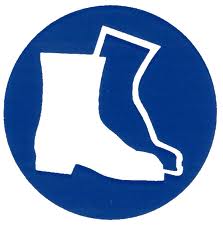 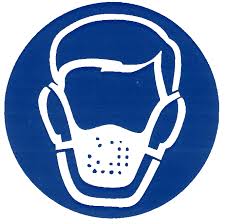 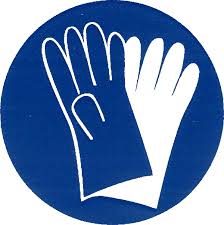 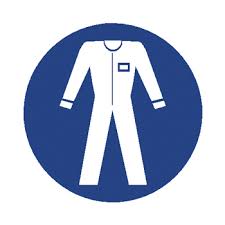 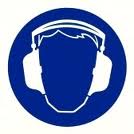 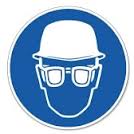 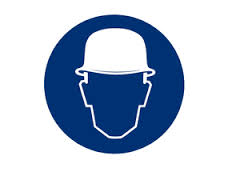 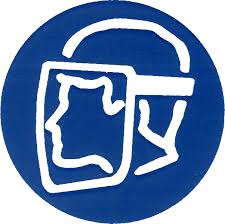 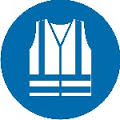 Safety FootwearSafety MaskFace coveringSafety GlovesSafety ClothingSafety Hearing ProtectionSafety GlassesSafety Head WearSafety Face ProtectionHighway Reflective ClothingNoYesYesNoNoNoNoNoNo`Tick the relevant box above to show Personal Protective Equipment requirements (PPE)`Tick the relevant box above to show Personal Protective Equipment requirements (PPE)`Tick the relevant box above to show Personal Protective Equipment requirements (PPE)`Tick the relevant box above to show Personal Protective Equipment requirements (PPE)`Tick the relevant box above to show Personal Protective Equipment requirements (PPE)`Tick the relevant box above to show Personal Protective Equipment requirements (PPE)`Tick the relevant box above to show Personal Protective Equipment requirements (PPE)`Tick the relevant box above to show Personal Protective Equipment requirements (PPE)`Tick the relevant box above to show Personal Protective Equipment requirements (PPE)Specific PPE comments/ Standards based against HSE Guidance or Industry Codes of Practice Specific PPE comments/ Standards based against HSE Guidance or Industry Codes of Practice Specific PPE comments/ Standards based against HSE Guidance or Industry Codes of Practice Specific PPE comments/ Standards based against HSE Guidance or Industry Codes of Practice Specific PPE comments/ Standards based against HSE Guidance or Industry Codes of Practice Specific PPE comments/ Standards based against HSE Guidance or Industry Codes of Practice Specific PPE comments/ Standards based against HSE Guidance or Industry Codes of Practice Specific PPE comments/ Standards based against HSE Guidance or Industry Codes of Practice Specific PPE comments/ Standards based against HSE Guidance or Industry Codes of Practice Note: PPE must only be considered when other control measures, such as guarding, local exhaust extraction, preventing noise at source, eliminating the need to work at height etc. are not possible.  PPE should always be considered as a last resort and should only be worn when there is reasonable justification for doing so.Note: PPE must only be considered when other control measures, such as guarding, local exhaust extraction, preventing noise at source, eliminating the need to work at height etc. are not possible.  PPE should always be considered as a last resort and should only be worn when there is reasonable justification for doing so.Note: PPE must only be considered when other control measures, such as guarding, local exhaust extraction, preventing noise at source, eliminating the need to work at height etc. are not possible.  PPE should always be considered as a last resort and should only be worn when there is reasonable justification for doing so.Note: PPE must only be considered when other control measures, such as guarding, local exhaust extraction, preventing noise at source, eliminating the need to work at height etc. are not possible.  PPE should always be considered as a last resort and should only be worn when there is reasonable justification for doing so.Note: PPE must only be considered when other control measures, such as guarding, local exhaust extraction, preventing noise at source, eliminating the need to work at height etc. are not possible.  PPE should always be considered as a last resort and should only be worn when there is reasonable justification for doing so.Note: PPE must only be considered when other control measures, such as guarding, local exhaust extraction, preventing noise at source, eliminating the need to work at height etc. are not possible.  PPE should always be considered as a last resort and should only be worn when there is reasonable justification for doing so.Note: PPE must only be considered when other control measures, such as guarding, local exhaust extraction, preventing noise at source, eliminating the need to work at height etc. are not possible.  PPE should always be considered as a last resort and should only be worn when there is reasonable justification for doing so.Note: PPE must only be considered when other control measures, such as guarding, local exhaust extraction, preventing noise at source, eliminating the need to work at height etc. are not possible.  PPE should always be considered as a last resort and should only be worn when there is reasonable justification for doing so.Note: PPE must only be considered when other control measures, such as guarding, local exhaust extraction, preventing noise at source, eliminating the need to work at height etc. are not possible.  PPE should always be considered as a last resort and should only be worn when there is reasonable justification for doing so.Completed By Rebecca MundyService/DeptSafety and Emergency PlanningDate of completion 22nd June 2020Review Date June 2021VersionDocument DateCommentsAuthorAgreed by ManagementDateV1.017th May 2020New documentRebecca MundyV1.119th May 2020 Amended feedback from HCC and LM/CTRebecca MundyV1.226th May 2020Amended feedback from CTRebecca MundyV1.327th May 2020Amended feedback from CTRebecca MundyV1.428th May 2020Copied into new WORD formatted templateRebecca MundyV1.55th June 2020Reviewed and amended following feedback from both Councils Safety Champions and Unison representativesRebecca MundyV1.622nd June 2020Amended following feedback from Exec BoardRebecca MundyV1.731st December 2020Updated in light of Tier changes and new variant of the virusRebecca Mundy